Lifeway Kids – Grades Prep-2 Lesson. Sunday 31st May – GOD’s BIG LOVE Hi families, This week will be a little different in that we will be focussing on one Bible verse only rather than a Bible story. The verse is John 3:16 and it is written in the Bible just after Jesus met Nicodemus (last week’s story) so it makes sense to stop and think about it as it’s such an important verse. We will also be holding a little competition for the kids this week. More details about this are below.                                                                                                             REVISIONIf you didn’t get to do last week’s lesson then have a quick read now of John 3:1-15 with your child or watch the video from last week https://youtu.be/8iA0W4Rdu5M and have a chat about what being ‘born again’ means. If you did do last week’s lesson here’s some review questions for your kids. Jesus met a man at a strange time last week, what time of day was it? (night)Who did Jesus meet? (Nicodemus) What did Jesus tell Nicodemus about entering the kingdom of God? You must be ____  _____? (Born again) What did Nicodemus think that meant? (Born from your Mum again!) What does it really mean? (We need to be born of the Spirit.) Check out the Chaney kid’s amazing night time paintings on our Facebook page and Finn Wilkie’s Jesus and Nicodemus Lego statues! Great job guys!! The next part of the book of John after Jesus met Nicodemus has a very important verse that we are going to look at today. READ JOHN 3:16 (NIV version) together a few times with your child. See if they can fill in the blanks after a few readings. (Leave the words in capitals out for them to guess) For GOD so LOVED the WORLD that he gave his one and only SON that whoever believes in HIM shall not PERISH but have ETERNAL LIFE.  Think about someone that loves you, it could be your Mum, your Dad, your Grandparent, your brother or sister (It might not seem like they love you sometimes, but they really do!) or even your pet! How do you know that that person/animal loves you? (Discuss) Did you know that God loves you even more than that person/animal? John 3:16 tells us how God showed his love for us. Let’s answer some quick questions about the verse…1. Who did God love? (the world, meaning us)   2. What did God give? (his one and only son) 3. Who was that? (Jesus)  3. Why did God give his one and only Son? So that we won’t die but can live forever with him if we believe in him. Conclusion: - God loved the world so much that he gave the world his very best. - His one and only Son. - He only had one Son to give. And he did it so that you and I could live with him - forever. - How great is God’s love for us! Say the verse a few more times. PRAY – Thank God for sending his very best – Jesus – to die for you. Thank God for His amazing Love and that you can live with him forever because of what Jesus has done for you. Competition time! You have a choice of activities to do this week and your family is invited to enter our John 3:16 competition. Here’s what you need to do…Using the John 3:16 verse, your family needs to create their own artistic representation of the verse in one or more of the following categories…Choreograph it - https://youtu.be/k2iHNzNJkJw watch this youtube song of the verse and make up your own actions to it. Record you and your family dancing and singing to it. Speak it - https://youtu.be/KsBGk_Ps2cQ watch this clip and record your own spoken word video of you and your family speaking the verse.Write, Cartoon, Draw, Paint, Collage it – Make a poster of John 3:16 with words and pictures. Lego it – Use Lego to create the verse (eg. Make a heart for ‘Loved’, make the earth for ‘world’) Colour it  - See the colouring sheet belowPlaydough it – Be creative! Or do whatever you like with it! Depending on the number of entries we may have a 1st prize for each category or just an overall prize – 1st,2nd,3rd.   These will be judged by an independent judge – probably my Mum! (she doesn’t know it yet!:) )You can enter one item only per child per category but you can enter as many categories as you like.  All entries need to be either photographed or recorded and sent to me via text/email/ Facebook messenger(this is the easiest for sending video’s) by 7.30pm Wednesday 3rd June. I’ll text some reminders to parent’s during the week. If you don’t want to enter that is fine! No pressure at all! Above all, HAVE FUN and try to remember this most important verse as you create and remember God’s Big Love for you!  Have a great week. Tash 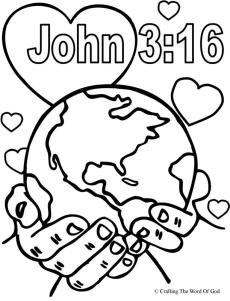 